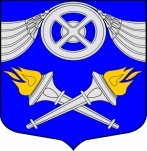 МЕСТНАЯ АДМИНИСТРАЦИЯВНУТРИГОРОДСКОГОМУНИЦИПАЛЬНОГО ОБРАЗОВАНИЯСАНКТ-ПЕТЕРБУРГАМУНИЦИПАЛЬНЫЙ ОКРУГ №75ПОСТАНОВЛЕНИЕ25.06.2013                                                                                                                                            №  62О внесении изменений в постановление МА МО № 75 от 01.04.2013 № 42 «Об утверждении перечня муниципальных услуг, предоставляемых по принципу одного окна в многофункциональных центрах предоставления государственных (муниципальных) услуг в Санкт-Петербурге»	В соответствии с подпунктом 3 части 1 статьи 9 Федерального закона от 27.07.2010 N 210-ФЗ «Об организации предоставления государственных и муниципальных услуг», подпунктом 18  пункта 1 статьи 10 Закона Санкт-Петербурга от 23.01.2013 N 15-13 "О внесении изменения в Закон Санкт-Петербурга "Об организации местного самоуправления в Санкт-Петербурге", Местная АдминистрацияПОСТАНОВЛЯЕТ:1. Внести в постановление Местной Администрации от 01.04.2013 № 42 «Об утверждении перечня муниципальных услуг, предоставляемых по принципу одного окна в многофункциональных центрах предоставления государственных (муниципальных) услуг в Санкт-Петербурге» изменение, изложив пункт 1 Приложения в следующей редакции:2. Разместить перечень муниципальных услуг, предусмотренный пунктом 1 настоящего постановления, на официальном сайте МО № 75.3.  Произвести официальное опубликование настоящего постановления.	4.  Контроль выполнения настоящего постановления оставляю за собой.5.Настоящее постановление вступает в силу на следующий день после дня его официального опубликования.Глава Местной Администрации                                                                      Г.А. Беспалов1  1Организация информирования, консультирования и содействия  жителям муниципального образования по вопросам создания товариществ собственников жилья, советов многоквартирных домов, формирования земельных участков, на которых расположены многоквартирные дома                  Предоставление  консультаций жителям муниципального образования по вопросам создания товариществ собственников жилья, советов многоквартирных домов, формирования земельных участков, на которых  расположены многоквартирные дома